Istituto Comprensivo di Medesano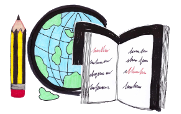 Via De Gasperi 2 	tel  0525.420.40343014 Medesano (PR) 	fax  0525.422.659C.M.  PRIC80900A 	mail  pric80900a@istruzione.itC.F.  92103030349	web  www.icmedesano.edu.it COMUNICAZIONE SCUOLA –FAMIGLIACLASSE ____________________________Riepilogo alunni a cui inviare comunicazione scritta alla famiglia in merito al profitto carente, al comportamento non adeguato, alle assenze numerose:CONSIGLIO DI CLASSE DEL GIORNO_______________________________    IL COORDINATORE DI CLASSE__________________________________N°NOME ALUNNO/AMOTIVO